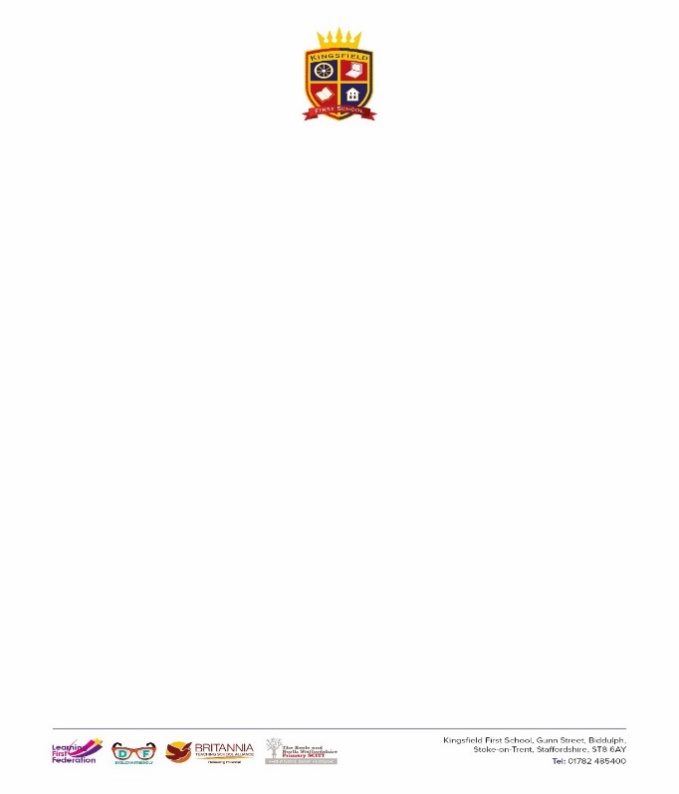 KS1 (Cycle A) - History Medium Term Plan Autumn SpringSummerTermGrandparentsCastlesFamous Local PeopleCurriculum ObjectiveChanges within Living MemoryThe complexity of people’s lives, the process of change, the diversity of societies and relationships between different groupsLives of Significant Individuals who have Contributed to National and International achievementsVocabulary to support Substantive and Disciplinary KnowledgeGrandparents, toys, school, food, shops, celebrations, holidays, Beatles.Long ago, very long ago, old, new, past, present, timeline, same, different, similarities, differences, artefacts.Castles, moat, drawbridge, knight, turret, keep, portcullis, protect, security, features.Long ago, very long ago, old, new, past, present, timeline, same, different, similarities, differences, artefacts, stories, recount.Famous, significant, local, impact, Reginald Mitchell, Sir Stanley Matthews, James Bateman. Long ago, very long ago, old, new, past, present, timeline, same, different, similarities, differences, artefacts, reason, opinion.I will know….Chronology and CausationHow to appreciate the difference between long ago and very long ago.How to create a simple timeline to capture recent events.That the toys their parents and grandparents played with were different to their ownHow to organise a number of artefacts by age.That familiar objects we have today would have been different in the past, i.e., telephone.What a number of older objects were used for.What a timeline is by looking at a time line over the past 10 yearsHow to use words to show the passing of time (old, new, earliest, latest, past, present, future, century, new, newest, oldest, modern, before, after).Historical EnquiryHow to respond to simple questions about the past.How to handle artefacts and ask simple questions about the past.How to offer an opinion as to why something may have happened in the past and why they know.Interpretation and SignificanceHow to identify similarities and differences between different times.How to identify and recount historic details from the past from various sources e.g. pictures/stories. How to consider the differences between ‘long ago’ and ‘now.’That stories passed down through time are prone to exaggeration and some inaccuracyChronology and CausationHow to appreciate the difference between long ago and very long ago.How to create a simple timeline to capture recent events.Parts of stories they have read or have had read to them which involve memories about the pastThat familiar objects we have today would have been different in the past, i.e., telephone.Historical EnquiryHow to respond to simple questions about the past.How to handle artefacts and ask simple questions about the past.How to offer an opinion as to why something may have happened in the past and why they know.Interpretation and SignificanceThat some of the events we talk about from the past are open to different interpretations according to who wrote about it.How to identify and recount historic details from the past from sources e.g. pictures/stories. Chronology and CausationHow to create a simple timeline to capture recent events.Parts of stories they have read or have had read to them which involve memories about the past. What a timeline is by looking at a time line over the past 10 years.How to use words to show the passing of time (old, new, earliest, latest, past, present, future, century, new, newest, oldest, modern, before, after).Historical EnquiryHow to respond to simple questions about the past.How to handle artefacts and ask simple questions about the past. How to offer an opinion as to why something may have happened in the past and why they know. Interpretation and SignificanceHow to identify similarities and differences between different times.How to identify and recount historic details from the past from sources e.g. pictures/stories.How to talk about some people and events that they have studied and give reasons for their actions.How to consider the differences between ‘long ago’ and ‘now’.